Srednja medicinska škola 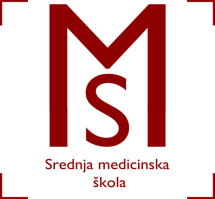 Slavonski BrodV. Jagića 3ARASPORED  VJEŽBI U KABINETIMA I ZDRAVSTVENIM USTANOVAMA ZA                                                        3.C  RAZRED FIZIOTERAPEUTSKI TEHNIČAR/TEHNIČARKAŠkolska godina 2018./2019.NASTAVNI TJEDANPREDMET RADNO VRIJEMEGRUPARADILIŠTE1.Osnove kineziologijePon. 13.10-14.451.Školski kabinet1.Osnove kineziologijeSrij. 15.50-17.252.Školski kabinet1.Osnove kineziologijeČet. 13.10-13.55Pet. 14.50-15.353.Školski kabinet1.KineziterapijaUto. 8.00-13.05Srij.15.50-16.351.Školski kabinet1.KineziterapijaSrij. 16.40-17.252.Školski kabinet1.KineziterapijaČet. 13.10-13.553.Školski kabinet1.MasažaUto. 8.00-13.052.Školski kabinet1.Fizikalna terapijaUto. 8.00-13.053.Školski kabinet